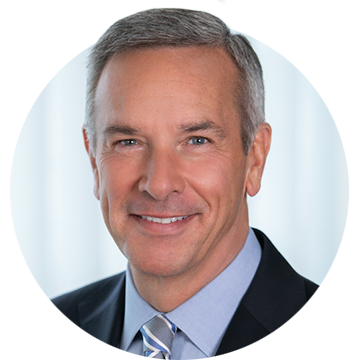 Peter M. Fasolo,Ph.D.Executive Vice PresidentChief Human Resources OfficerExecutive Committee Member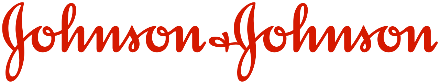 
Peter M. Fasolo is Executive Vice President, Chief Human Resources Officer at Johnson & Johnson. Peter serves as a member of the Company’s Executive Committee, chairs the Pension and Benefits Committee and is a member of the Compensation Committee. He works closely with the Executive Committee and the Johnson & Johnson Board of Directors on key succession and compensation strategies for the company. With more than $80 billion in global revenues, a market capitalization of approximately $350 billion and 135,000 employees across 60 counties, Johnson & Johnson, a Fortune 50 company, is regularly recognized as one of the most admired companies in the world. Peter has responsibility for global talent, recruiting, diversity, compensation benefits, and all aspects of the human resources agenda for the company. Under Peter’s leadership, Johnson & Johnson has fully transformed its approach to human resources strategy and service delivery by establishing a global network of shared services and creating an insights and analytics capability to align its talent and business strategies for innovation and growth. During his tenure, the Company has been able to place nearly 80% of senior management positions with internal successors, while at the same time filling over 30,000 positions annually with people of diverse, global backgrounds. With a forward-looking perspective, Peter has also committed to creating the healthiest workforce on the planet by integrating the principles of Energy for Performance®, innovative digital tools, and healthy eating and physical activity into its workplace environments. On average, 93% of employees take an annual health-risk assessment. He is a relentless champion of progressive workforce and labor policies, helping Johnson & Johnson consistently earn recognition as a world-class employer and leader in employee reward, satisfaction and retention. In 2019, Johnson & Johnson was named to the Fortune list of the World’s Most Admired Companies for the 17th year, ranking in the top 20.Peter first joined Johnson & Johnson in 2004 as Worldwide Vice President, Human Resources in the Medical Devices segment. He also served as the Company’s Chief Talent Officer with responsibility for executive assessment and development. Prior to joining Johnson & Johnson, he spent 13 years with Bristol-Myers Squibb in executive level, human resources roles across business segments and lived and worked outside the U.S. including Paris, France. Peter left Johnson & Johnson in 2007 to join Kohlberg Kravis Roberts & Co. (KKR) as Chief Talent Officer where he worked on operational improvements, top team and board composition, and executive compensation for the North American portfolio of companies owned by the firm. He returned to Johnson & Johnson in 2010. Peter earned a Ph.D. in Organizational Behavior from the University of Delaware (1989), a Master of Arts degree in Industrial Psychology from Fairleigh Dickinson University (1986) and a Bachelor of Arts degree in Psychology from Providence College (1984). He serves on the Board of the Human Resources Policy Association in Washington, D.C., was named a Fellow of the National Academy of Human Resources in 2017 and also serves on the Boards of “Arm in Arm” of Mercer County and Save the Children. 